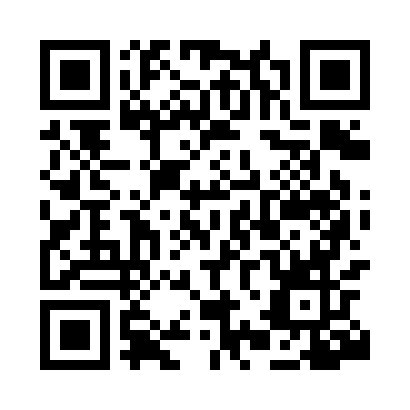 Prayer times for San Luis, ArgentinaWed 1 May 2024 - Fri 31 May 2024High Latitude Method: NonePrayer Calculation Method: Muslim World LeagueAsar Calculation Method: ShafiPrayer times provided by https://www.salahtimes.comDateDayFajrSunriseDhuhrAsrMaghribIsha1Wed6:358:001:224:236:458:042Thu6:368:001:224:226:448:033Fri6:378:011:224:216:438:034Sat6:378:021:224:206:428:025Sun6:388:031:224:206:418:016Mon6:388:031:224:196:408:007Tue6:398:041:224:186:397:598Wed6:408:051:224:186:387:599Thu6:408:051:224:176:387:5810Fri6:418:061:224:166:377:5711Sat6:418:071:224:166:367:5712Sun6:428:081:224:156:357:5613Mon6:438:081:224:146:357:5614Tue6:438:091:224:146:347:5515Wed6:448:101:224:136:337:5416Thu6:448:101:224:136:337:5417Fri6:458:111:224:126:327:5318Sat6:468:121:224:126:317:5319Sun6:468:131:224:116:317:5220Mon6:478:131:224:116:307:5221Tue6:478:141:224:106:307:5222Wed6:488:151:224:106:297:5123Thu6:488:151:224:106:297:5124Fri6:498:161:224:096:287:5025Sat6:498:171:224:096:287:5026Sun6:508:171:224:096:277:5027Mon6:508:181:234:086:277:5028Tue6:518:181:234:086:277:4929Wed6:518:191:234:086:267:4930Thu6:528:201:234:076:267:4931Fri6:528:201:234:076:267:49